Олимпийские и паралимпийские игры Сочи 20144 «В» классГБОУНОШ №300 г. Санкт - Петербурга                                                                                                    Автор:    Лукинская Н.А.                                                                                                         Цели и задачи:Познакомить с историей Олимпийских и Паралимпийских игр;Развивать интерес к спорту, здоровому образу жизниВоспитать интерес к истории, подвести учащихся к пониманию и значению Олимпийских  и Паралимпийских игр, воспитывать стремление к физическому совершенствованию, здоровому образу жизни; Заинтересовать учащихся в дальнейшем изучении данной темы, опираясь на краеведческий материал.Учебное оборудование:1. Мультимедийный проектор, компьютер, экран2. ПрезентацияХод урока: (слайд 1)“Нет ничего благороднее солнца,дающего столько света и тепла. Так и люди прославляют те состязания,величественнее которых нет ничего, - Олимпийские игры”.                                                                                                    Пиндар        - Любите ли вы заниматься спортом? Какие качества характера необходимы для того, чтобы заниматься спортом?- Ребята, какие соревнования проводятся в нашей школе? (игры Доброй воли, Олимпийские игры, веселые старты и т.д.)- Сегодня мы с вами поговорим об Олимпийских и Паралимпийских играх (слайд 2)- Возникновение Олимпийских игр относится к далекому прошлому. Древние греки создали множество прекрасных легенд, рассказывающих о том, как появились Олимпийские игры (слайд 3,4, 5)        - ОЛИМПИЙСКИЕ ИГРЫ  - это крупнейшие спортивные соревнования древности. Зародились как часть религиозного культа и проводились с 776 до н.э. по 394 н.э. (всего было проведено 293 Олимпиады) в Олимпии, считавшейся у греков священным местом. От Олимпии произошло и название Игр. Олимпийские игры были значимым для всей Древней Греции событием, выходившим за рамки сугубо спортивного мероприятия. Победа на Олимпиаде считалась чрезвычайно почетной и для атлета, и для полиса, который он представлял. 	На время Олимпийских игр в Древней Греции прекращались войны, и заключалось перемирие – экехерия. Олимпийские игры были посвящены Зевсу Олимпийскому. - Какие виды состязаний входили в Олимпийские игры Древней Греции? (слайд 6)- Ребята, давайте познакомимся с правилами, по которым проводились Олимпийские игры (слайд 7)- в 394 н.э. Олимпийские игры были запрещены. Вскоре после запрета Олимпийских игр все эти сооружения были сожжены по приказу императора Феодосия II (в 426 н.э.), а столетие спустя окончательно разрушены и погребены сильными землетрясениями и разливами рек.	В результате проведенных в Олимпии в конце 19 в. археологических раскопок удалось обнаружить руины некоторых строений, в том числе спортивного назначения, таких, как палестра, гимнасий и стадион.- В каждых играх есть победители. В Древней Греции их награждали так (слайд 8)- В конце 19 в. Олимпийские игры были возрождены по инициативе Пьера де Кубертена.(1863-1937) Им же была предложена идея Олимпийского флага (слайд 9)- Что вам известно об Олимпийских играх? (слайд 10)- Олимпийские игры – грандиозный праздник, на который съезжаются спортсмены из разных стран и континентов. Он символизирует мир и взаимопонимание людей. - Что символизируют разноцветные кольца? (слайд 11)- Какой девиз Олимпийских игр?- Кто знает, какую клятву произносят спортсмены? (слайд 12) Текст  клятвы предложил Пьер де Кубертен, впоследствии он несколько изменился и сейчас звучит так: (слайд 12)- Среди олимпийских ритуалов особой эмоциональностью окрашена церемония зажжения огня в Олимпии и доставки его на главную арену игр. Ритуал зажжения священного огня происходит от древних греков и был возобновлен Кубертеном в 1912 году. Факел зажигают в Олимпии направленным пучком солнечных лучей, образованных вогнутым зеркалом. Олимпийский огонь символизирует чистоту, попытку совершенствования и борьбу за победу, а также мир и дружбу. Эстафета по доставке факела в город - хозяин Игр впервые состоялась в 1936 году. Олимпийский факел доставляется на главный стадион Игр во время церемонии открытия, где с помощью него зажигается огонь в специальной чаше на стадионе. Олимпийский огонь горит до закрытия Олимпиады (слайд 13)- Когда состоялись Олимпийские игры у нас? В каком городе? (Москва, 1980), какой талисман и эмблема? ( Эмблему и символ Московской Олимпиады 1980 г., конечно, помнят все граждане бывшего СССР. Это «наш ласковый Миша», у которого, между прочим, имелось и полное официальное имя Михаил Потапыч Топтыгин)слайд 14- Что такое талисман и почему он всегда разный?(Талисман Олимпиады — это идейное воплощение того, что хотели сказать организаторы об олимпийских ценностях и культурно-историческом значении того региона, где проходят игры)- А кто из вас был в Сочи?- А знаете ли вы, что зимой 2014 года внимание всего мира будет приковано к Сочи – уникальному городу на берегу Черного моря, где пройдут первые в истории России Олимпийские и Паралимпийские зимние Игры.- Какой талисман этих игр? (слайд 15)Горный спасатель-альпинист Леопардпрекрасный сноубордист, он научил этому виду спорта всех своих друзей и соседей. У Леопарда веселый нрав, он не может жить в одиночестве и очень любит танцевать.Белый мишка с раннего детства воспитывался полярниками. Именно они научили его кататься на лыжах, бегать на коньках и играть в кёрлинг. Но больше всего Белому мишке понравилось кататься на спортивных санках. Он стал настоящим саночником и бобслеистомЗайка – самая активная жительница зимнего леса. Участвует в различных спортивных соревнованиях. Зайка уверяет своих друзей, что у нее нет никакого секрета: просто она очень любит спорт. А еще она любит петь и танцевать.- Что означает слово паралимпийские? слайд 16Название «Паралимпийские игры» первоначально было связано с термином parapledgia (паралич нижних конечностей)Основателем паралимпийского движения является выдающийся нейрохирург Людвиг Гуттман- Назовите символы Паралимпийских игр? (девиз, эмблема, флаг, клятва) слайд 17, 18- Как вы понимаете значение слова «ценность»? Что мы можем назвать ценным? ( Ценность – это что-то очень дорогое, важное.)- Что в вашей жизни является самым ценным?  (Мама, семья, жизнь, здоровье…)- Важным и ценным у человека могут быть не только предметы и люди, но и чувства, отношения – то, без чего жизнь не будет успешной, полной, счастливой. У Олимпийского движения тоже есть свои ценности, без которых Олимпийские игры не будут честными и не смогут выполнить свою объединяющую роль в жизни человечества.- Назовите Олимпийские и Паралимпийские ценности? слайд 19- Когда пройдут Олимпийские и Паралимпийские игры? Слайд 20-Ребята, какое событие уже началось, связанное с Олимпийскими и Паралимпийскими играми? Эстафета олимпийского огня «Сочи 2014» - эстафета является самой продолжительной и масштабной в истории зимних Олимпийских игр. Эстафета началась 7 октября 2013 года и завершится в день открытия Олимпиады 7 февраля 2014 года.   Кроме того, олимпийский огонь побывает на Северном полюсе, на дне озера Байкал и на вершине Эльбруса.  Возможно, факел даже полетит в космос. - В октябре 2013 года в Санкт- Петербурге пройдет эстафета Олимпийского и Паралимпийского огня Олимпийских зимних игр 2014.- Петродворцовому району оказана честь провести два этапа Эстафеты - в Петергофе и Ломоносове. 27 октября 2013 года 90 факелоносцев, в том числе жители района, станут ее участниками. Никита Костров понесет олимпийский огонь. Петербургский школьник станет самым юным факелоносцем городского этапа эстафеты. Эстафета Олимпийского огня продлится 123 дня, пройдет через все 83 субъекта Российской Федерации слайд 21- Ребята, возьмите тест и ответьте на вопросы.- Наш урок подошел к концу, и давайте его завершим девизом волонтеров:«Встанем, за руки, взявшись, в ладони – ладонь – в каждом сердце зажжется Олимпийский огонь!»Итог. Рефлексия- Я узнал о том, ……- Я расскажу дома….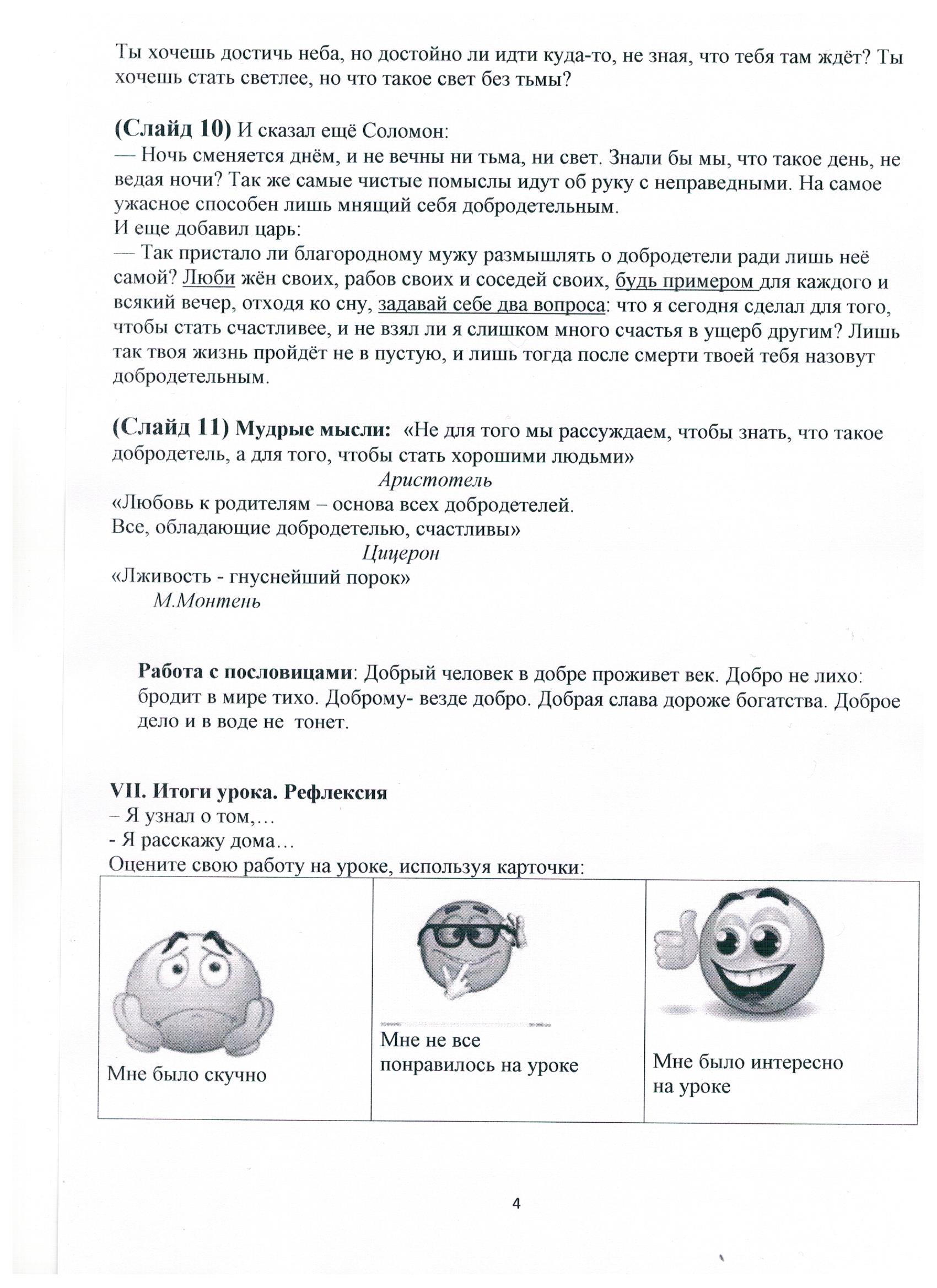 презентация к уроку.pptmИсточники:1.http://www.olympichistory.info/symbols.htm 
     http://www.sochionline2014.ru.2. http://www.sochi2014.com/3. http://www.rezeptsport.ru/paralympic/4. http://www.olimpizm.ru/abc_cyrillic/letter_%EF/48346452.html5. Хрестоматия по истории древнего мира: пособие для    учителя/ сост. Е. А. Черкасова. – М.: Просвещение, 1991.6. Олимпиады. Спорт. Здоровье / Ред. - сост. Л.И. Жук — Мн.: Изд. ООО «Красико — Принт», 2003 г., стр. 117-123
7. Маслов В.И. Я познаю мир: Детская энциклопедия: Спорт. - М.: ООО «Издательство АСТ», ООО «Издательство Астрель», 2001№ВопросВарианты ответов
(правильные ответы выделены цветом)1Когда состоялись первые Олимпийские игры?В 776 г. до н.э.
В 772 г. до н.э.
В 770 г. до н.э.2В чью честь проводились Олимпийские Игры?В честь Зевса
В честь Аполлона
В честь Аида3Чем награждали победителей Олимпийских игр в Древней Греции?Венком из листьев лавра
Медалью
Грамотой4Как называли победителя Олимпийских игр в Древней Греции?Олимпионик
Чемпион
Рекордсмен5Назовите девиз Олимпийских игр.«Быстрее, выше, сильнее». 
«О спорт, ты – мир!» 
«Главное не победа, а участие».6Медаль за высшее спортивное достижениеЗолотая
Серебряная
Бронзовая7Главными словами знаменитой «Оды спорта» Пьера де Кубертена являются«О спорт, ты – мир!» 
«Быстрее, выше, сильнее»
«Главное не победа, а участие».8Как называется организация, возглавляющая олимпийское движение в России?МОК
ФИФА
НБА9В каком году в Москве состоялись XXI Летние Олимпийские игры?В 1980 г.
В 1984 г
В 1976 г10Талисман Олимпийских игр в МосквеМедвежонок Миша
Орлёнок Сэм
Енот Рони11В каком городе 2014 году пройдут XXII и XI Олимпийские и Паралимпийские игры?МоскваВоронежСочи12 Талисман зимних Олимпийских игр 2014 годаКенгуру, пони, собакаГепард, лось, котЛеопард, зайка, мишка13Каким видом спорта занимался президент РФ В.В. Путин?БоксТеннисДзюдо